Name:_______________________________________ Class:_____________________ Date:______________Analyzing Declaration of Independence Extension ActivityDirections: Now that you are familiar with the Declaration of Independence and have analyzed it thoroughly, complete one of the extension activities below. You can either create a political cartoon, write a letter, create an advertisement, or write a poem, song or rap. Each assignment is further outlined below. You will have the remainder of the week to work on this assignment (Wednesday, 3/18-Friday, 3/20). This will be handed in upon return to school and count as a QUIZ GRADE. 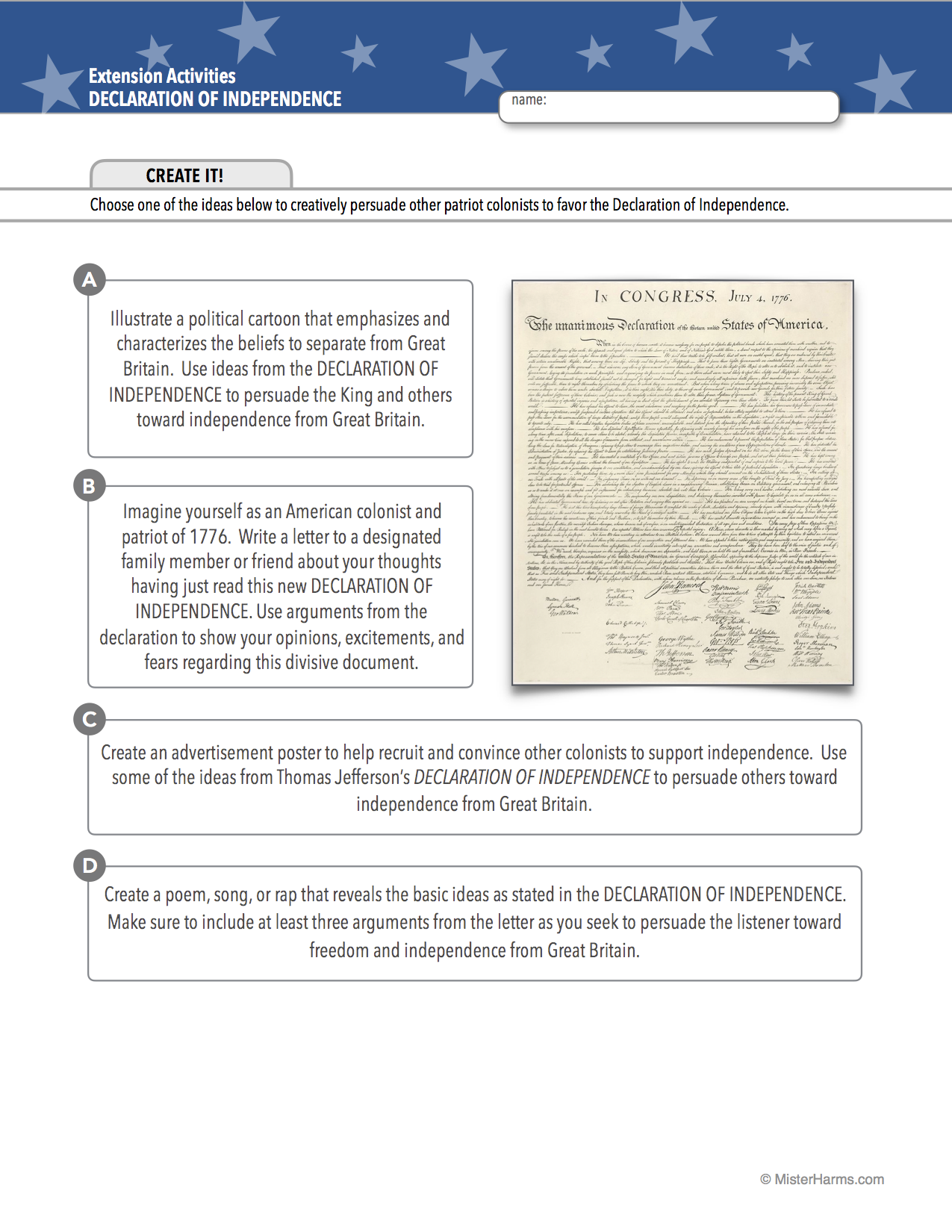 